         KАРАР                                                                         РЕШЕНИЕОб утверждении Положения о добровольной народной дружине в сельском поселении Зильдяровский сельсовет муниципального района Миякинский район Республики Башкортостан       В соответствии с Федеральными законами от 06 октября 2003г. № 131-ФЗ «Об общих принципах организации местного самоуправления в Российской Федерации», 02 апреля 2014 года № 44-ФЗ «Об участии граждан в охране общественного порядка», иными нормативными правовыми актами в области охраны общественного порядка, руководствуясь Уставом сельского поселения Зильдяровский сельсовет муниципального района Миякинский район Республики Башкортостан, Совет сельского поселения Зильдяровский сельсовет РЕШИЛ:     1.Утвердить Положение о добровольной народной дружине в сельском поселении Зильдяровский сельсовет муниципального района Миякинский район Республики Башкортостан      2. Настоящее решение разместить на информационном стенде в здании администрации сельского поселения сельского поселения Зильдяровский сельсовет муниципального района Миякинский район Республики Башкортостан и разместить в сети Интернет на официальном сайте сельского поселения по адресу: http:// spzildyarovski.ru/.    3. Настоящее решение вступает в силу на следующий день с момента его опубликования.   4. Контроль по исполнению данного решения возложить на постоянную комиссию Совета сельского поселения по социально-гуманитарным вопросам.Глава сельского поселения                           			З.З.Идрисов24.06.2015№ 208Приложение №1Утверждено Решением Совета сельского поселения Зильдяровский сельсовет муниципального района Миякинский район  Республики  Башкортостан  № 208 от 24.06.2015 г  .Положениеоб добровольных народных дружинах по охране общественного порядкав сельском поселении Зильдяровский сельсовет муниципального района Миякинский район Республики Башкортостан    Настоящее Положение устанавливает правовые основы и принципы деятельности добровольных народных дружин по охране общественного порядка (далее – ДНД) в сельском поселении Зильдяровский сельсовет муниципального района Миякинский район Республики Башкортостан (далее – поселение), определяет их организационную структуру и систему управления, а также обязанности, права и ответственность народных дружинников, гарантии их правовой и социальной защиты.1Общие положения     Народная дружина (далее - ДНД) - это основанное на членстве общественное объединение, участвующее в охране общественного порядка во взаимодействии с органами внутренних дел (полицией) и иными правоохранительными органами, органами государственной власти и органами местного самоуправления. ДНД состоят из жителей поселения и работников организаций всех форм собственности на территории поселения, вступающих в их состав в установленном порядке. Действие настоящего положения не распространяется на правонарушения, возникающие в связи с оперативно – розыскной, частной детективной и охранной деятельностью.2. Правовая основа участия граждан в охране общественного порядка    Правовую основу деятельности ДНД составляют Конституция Российской Федерации, общепризнанные принципы и нормы международного права, федеральные конституционные законы, принятые в соответствии с ними иные нормативные правовые акты Российской Федерации, законы и иные нормативные правовые акты Республики Башкортостан, муниципальные нормативные правовые акты. Участие граждан в охране общественного порядка осуществляется в соответствии с принципами:1) добровольности;2) законности;3) приоритетности защиты прав и свобод человека и гражданина;4) права каждого на самозащиту от противоправных посягательств всеми способами, не запрещенными законом;5) взаимодействия с органами внутренних дел (полицией), иными правоохранительными органами, органами государственной власти и органами местного самоуправления;6) недопустимости подмены полномочий органов внутренних дел (полиции), иных правоохранительных органов, органов государственной власти и органов местного самоуправления.3.​ Ограничения, связанные с участием граждан в охране общественного порядка3.1. Граждане, участвующие в охране общественного порядка, не вправе выдавать себя за сотрудников полиции или иных правоохранительных органов, а также осуществлять деятельность, отнесенную законодательством Российской Федерации к исключительной компетенции этих органов.3.2. Участие граждан в мероприятиях по охране общественного порядка, заведомо предполагающих угрозу их жизни и здоровью, не допускается.4. Основные задачи, формы и методы работы ДНД4.1. Основными задачами ДНД является:   1) содействие органам внутренних дел (полиции) и иным правоохранительным органам в охране общественного порядка;2) участие в предупреждении и пресечении правонарушений на территории по месту создания народной дружины;3) участие в охране общественного порядка в случаях возникновения чрезвычайных ситуаций;4) распространение правовых знаний, разъяснение норм поведения в общественных местах.4.2. Основные формы участия граждан в охране общественного порядка Участие граждан в охране общественного порядка может быть индивидуальным или коллективным.​ Индивидуальное участие граждан в охране общественного порядка может осуществляться в следующих формах:1) информирование органов внутренних дел о ставших известными им фактах готовящихся, совершаемых или совершенных правонарушений, причинах и условиях, способствующих их совершению;2) оказание содействия органам внутренних дел в проведении профилактической работы по предупреждению правонарушений и детской безнадзорности;3) непосредственная реализация гражданами своих прав на защиту от противоправных посягательств;4) участие в мероприятиях по пропаганде и распространению правовых знаний, правовом воспитании населения;5) обращение с предложениями по вопросам охраны общественного порядка в органы внутренних дел, органы исполнительной власти Миякинского района Республики Башкортостан и Администрацию сельского поселения Зильдяровский сельсовет (далее — Администрация сельского поселения);6) участие по приглашению органов внутренних дел, органов исполнительной власти Миякинского района Республики Башкортостан и органов местного самоуправления в Миякинском районе Республики Башкортостан в работе их координационных, консультативных, экспертных и совещательных органов;7) осуществление внештатного сотрудничества граждан с органами внутренних дел;8) оказание иной помощи органам внутренних дел, органам исполнительной власти Миякинского района Республики Башкортостан и Администрации сельского поселения в формах, не запрещенных действующим законодательством.​ Коллективное участие граждан в охране общественного порядка может осуществляться в форме членства или участия в деятельности общественных объединений и организаций, уставные цели которых предусматривают оказание содействия органам внутренних дел, органам исполнительной власти Миякинского района Республики Башкортостан, Администрации сельского поселения в охране общественного порядка.​ Общественные объединения и организации, уставные цели которых предусматривают оказание содействия органам внутренних дел, органам исполнительной власти Миякинского района Республики Башкортостан, Администрации сельского поселения в охране общественного порядка, создаются и осуществляют свою деятельность в соответствии с Федеральным законом "Об общественных объединениях", другими федеральными законами и иными нормативными правовыми актами Российской Федерации.5. Взаимодействие с органом внутренних дел (полиции) и иным правоохранительным органомпри осуществлении ДНД возложенных на них в соответствии с законодательством прав и обязанностей должен участвовать сотрудник органа внутренних дел (полиции);при проведении на территории поселения силами ДНД мероприятий по решению вопросов местного значения ДНД обязаны заблаговременно согласовывать с органом внутренних дел (полиции) и иным правоохранительным органом план работы ДНД, место и время проведения соответствующих мероприятий, количество привлекаемых дружинников;порядок взаимодействия народных дружин с органом внутренних дел (полиции) и иным правоохранительным органом, определяется совместным решением Администрации сельского поселения и органом внутренних дел (полиции) и иным правоохранительным органом;орган внутренних дел (полиции) и иной правоохранительный орган, уполномоченные осуществлять охрану общественного порядка, привлекая ДНД для их участия в мероприятиях по охране общественного порядка, обязаны обеспечить безопасность народных дружинников. 6. Порядок создания и деятельности народных дружин​ Народная дружина создается по инициативе граждан Российской Федерации, изъявивших желание участвовать в охране общественного порядка, в форме общественной организации с уведомлением Администрации сельского поселения Зильдяровский сельсовет, органа исполнительной власти в сфере внутренних дел.Народная дружина участвует в охране общественного порядка только после внесения в региональный реестр, сведений о создании народной дружины. 7. Руководство деятельностью ДНД Общее руководство деятельностью народных дружин осуществляют командиры народных дружин, избранные членами народных дружин по согласованию с Администрацией сельского поселения, территориальным органом федерального органа исполнительной власти в сфере внутренних дел.8. Порядок приема в ДНД и исключение из ее состава1. В народные дружины принимаются на добровольной основе граждане Российской Федерации, достигшие возраста восемнадцати лет, способные по своим деловым и личным качествам исполнять обязанности народных дружинников.2. В народные дружины не могут быть приняты граждане:1) имеющие неснятую или непогашенную судимость;2) в отношении которых осуществляется уголовное преследование;3) ранее осужденные за умышленные преступления;4) включенные в перечень организаций и физических лиц, в отношении которых имеются сведения об их причастности к экстремистской деятельности или терроризму, в соответствии с Федеральным законом от 7 августа 2001 года N 115-ФЗ "О противодействии легализации (отмыванию) доходов, полученных преступным путем, и финансированию терроризма";5) в отношении которых вступившим в законную силу решением суда установлено, что в их действиях содержатся признаки экстремистской деятельности;6) страдающие психическими расстройствами, больные наркоманией или алкоголизмом;7) признанные недееспособными или ограниченно дееспособными по решению суда, вступившему в законную силу;8) подвергнутые неоднократно в течение года, предшествовавшего дню принятия в народную дружину, в судебном порядке административному наказанию за совершенные административные правонарушения;9) имеющие гражданство (подданство) иностранного государства.При отчислении из состава ДНД народный дружинник обязан сдать удостоверение народного дружинника, а также имущество, полученное им в пользование в связи с работой в ДНД. Возмещение стоимости утраченного или невозвращенного имущества производится в порядке, установленным гражданским законодательством Российской Федерации.9. Подготовка народных дружинниковНародные дружинники проходят подготовку по основным направлениям деятельности народных дружин, к действиям в условиях, связанных с применением физической силы, по оказанию первой помощи в порядке, утвержденным федеральным органом исполнительной власти в сфере внутренних дел.10. Удостоверение и форменная одежда народных дружинников1. Народные дружинники при участии в охране общественного порядка должны иметь при себе удостоверение народного дружинника, а также носить форменную одежду и (или) использовать отличительную символику народного дружинника. Образец и порядок выдачи удостоверения, образцы форменной одежды и (или) отличительной символики народного дружинника устанавливаются законом субъекта Российской Федерации.2. Запрещается использование удостоверения народного дружинника, ношение форменной одежды либо использование отличительной символики народного дружинника во время, не связанное с участием в охране общественного порядка.11. Права народного дружинникамНародные дружинники при участии в охране общественного порядка имеют право:​ требовать от граждан и должностных лиц прекратить противоправные деяния;​ принимать меры по охране места происшествия, а также по обеспечению сохранности вещественных доказательств совершения правонарушения с последующей передачей их сотрудникам полиции;​ оказывать содействие полиции при выполнении возложенных на нее Федеральным законом от 7  февраля 2011 года N 3-ФЗ "О полиции" обязанностей в сфере охраны общественного порядка;​ применять физическую силу в случаях и порядке, Федеральным законом от02.04.2014 №44-ФЗ  «Об участии граждан в охране общественного порядка»; Народные дружинники вправе отказаться от исполнения возложенных на них обязанностей в случае, если имеются достаточные основания полагать, что их жизнь и здоровье могут подвергнуться опасности.12. Обязанности народного дружинника1.Народный дружинник, принимая участие в обеспечении общественного порядка, обязан:Народные дружинники при участии в охране общественного порядка обязаны: знать и соблюдать требования законодательных и иных нормативных правовых актов в сфере охраны общественного порядка;при объявлении сбора народной дружины прибывать к месту сбора в установленном порядке; соблюдать права и законные интересы граждан, общественных объединений, религиозных и иных организаций; принимать меры по предотвращению и пресечению правонарушений; выполнять требования уполномоченных сотрудников органов внутренних дел (полиции) и иных правоохранительных органов, не противоречащие законодательству Российской Федерации; оказывать первую помощь гражданам при несчастных случаях, травмах, отравлениях и других состояниях и заболеваниях, угрожающих их жизни и здоровью, при наличии соответствующей подготовки и (или) навыков; иметь при себе и предъявлять гражданам, к которым обращено требование о прекращении противоправного деяния, удостоверение установленного образца. Народные дружинники могут привлекаться к участию в охране общественного порядка в их рабочее или учебное время с согласия руководителя организации по месту их работы или учебы.13. Общие условия и пределы применения народным дружинником физической силы Народные дружинники при участии в охране общественного порядка могут применять физическую силу для устранения опасности, непосредственно угрожающей им или иным лицам, в состоянии необходимой обороны или крайней необходимости в пределах, установленных законодательством Российской Федерации. Перед применением физической силы народный дружинник обязан сообщить лицу, в отношении которого предполагается ее применение, что он является народным дружинником, предупредить о своем намерении и предоставить данному лицу возможность для прекращения действий, угрожающих жизни и здоровью народного дружинника или иных лиц. Народный дружинник имеет право не предупреждать о своем намерении применить физическую силу, если промедление в ее применении создает непосредственную угрозу жизни и здоровью граждан или народного дружинника либо может повлечь иные тяжкие последствия. Народный дружинник при применении физической силы действует с учетом создавшейся обстановки, характера и степени опасности действий лиц, в отношении которых применяется физическая сила, характера и силы оказываемого ими сопротивления.Народный дружинник обязан оказать гражданину, получившему телесные повреждения в результате применения физической силы, первую помощь, а также в случае необходимости принять меры по обеспечению оказания ему медицинской помощи в возможно короткий срок. О применении физической силы, в результате которого причинен вред здоровью гражданина, народный дружинник обязан незамедлительно уведомить командира народной дружины, который не позднее трех часов с момента ее применения информирует об этом соответствующий территориальный орган федерального органа исполнительной власти в сфере внутренних дел. Народным дружинникам при участии в охране общественного порядка запрещается применять физическую силу для пресечения правонарушений, за исключением случаев, указанных в части 1 настоящего пункта а также в отношении женщин с видимыми признаками беременности, лиц с явными признаками инвалидности, несовершеннолетних, когда их возраст очевиден или известен, за исключением случаев совершения указанными лицами вооруженного либо группового нападения.14. Ответственность народного дружинника​ За противоправные действия народные дружинники несут ответственность, установленную законодательством Российской Федерации.​  Действия народных дружинников, нарушающие права и законные интересы граждан, общественных объединений, религиозных и иных организаций, могут быть обжалованы в порядке, установленном законодательством Российской Федерации.15. Недопустимость посягательства на жизнь, здоровье, честь и достоинство народного дружинникаПосягательство на жизнь, здоровье, честь и достоинство народного дружинника, находящегося при исполнении возложенных на него настоящим законом обязанностей, влечет ответственность, установленную законодательством Российской Федерации.16. Гарантии правовой и социальной защиты народных дружинников​ Народные дружинники при исполнении общественных обязанностей находятся под защитой государства. Их законные требования о прекращении противоправных действий обязательны для исполнения всеми гражданами и должностными лицами.​ Никто не вправе принуждать народных дружинников исполнять обязанности, которые на них не возложены.​ Воспрепятствование осуществляемой на законном основании деятельности народного дружинника в связи с их участием в охране общественного порядка либо невыполнение их законных требований о прекращении противоправных действий влечет ответственность в соответствии с законодательством РФ17. Показания народного дружинника В соответствии с законодательством Российской Федерации показания народного дружинника по делу о преступлении или об административном правонарушении оцениваются наравне с иными доказательствами, полученными в установленном законом порядке.18. Меры поощрения и взыскания Для поощрения народных дружинников органы местного самоуправления, орган внутренних дел (полиции) и иной правоохранительный органом, руководители организаций, органы территориального общественного самоуправления, в пределах своих полномочий могут применять различные меры морального и материального поощрения, в том числе путем объявления благодарности, награждения грамотой, выдачи ценного подарка или денежной премии. Меры морального поощрения могут применяться к руководителям организаций, оказывающим содействие в деятельности ДНД.19. Материально-техническое обеспечение деятельности ДНД Администрация сельского поселения обеспечивает ДНД необходимыми помещениями, оборудованием и средствами связи в порядке, установленном нормативными правовыми актами органов местного самоуправления, также в установленном порядке могут быть предоставлены администрациями предприятий, организаций и учреждений; Финансирование и материально – техническое обеспечение ДНД является расходным обязательством поселения; Дополнительными источниками ДНД могут быть благотворительные взносы, добровольные благотворительные пожертвования и иные источники, не запрещенные законодательством Российской Федерации; Органы государственной власти Республики Башкортостан вправе оказывать финансовую и материально – техническую поддержку деятельности ДНД, созданных в поселении.Приложение №2ОБРАЗЕЦ ЗАЯВЛЕНИЯКомандиру добровольной народнойдружины сельского поселения Заявление Я _________________________________________ прошу принять меня в (фамилия, имя, отчество дружинника, дата рождения) члены добровольной дружины. С правами и обязанностями добровольной народной дружины ознакомлен и обязуюсь выполнять. _____________________ ________________________ (личная подпись, дата) (Фамилия, инициалы)Примечание: заявление пишется собственноручно дружинником ОБРАЗЕЦ АНКЕТЫ(Анкета заполняется собственноручно)1. Фамилия_______________________________________________________________________ Имя_____________________________________________________________________________ Отчество_________________________________________________________________________2. Если изменяли фамилию, имя, отчество, то укажите их, а также когда, где и по какой причине изменяли ____________________________________________________________3. Число, месяц, год и место рождения _________________________________________________ (село, древня, город, район, область, край, республика, стана)4.Гражданство (если изменяли, то укажите когда и по какой причине) ______________________5. Образование (когда и какие учебные заведения закончили)._____________________________                     Специальность по диплому __________________________________________________________6. Были ли Вы судимы, если да то когда и за что ________________________________________7. Место работы с начала трудовой деятельности :8. Отношение к воинской обязанности  и воинское звание ______________________________9. Домашний адрес (адрес регистрации, фактическое проживание),  _______________________ Номер контактного телефона _______________________________________________________10. Данные паспорта (серия, номер, __________________________________________________кем и когда выдан) ________________________________________________________________11.Дополнительные сведения (участие в выборных органах, другая информация, которую желаете сообщить о себе) ___________________________________________________________________12. Мне известно, что сообщение о себе заведомо ложных сведений может повлечь отказ в приеме в члены добровольной народной дружины. На проведение в отношении меня проверочных мероприятий сотрудниками ОВД России по Республике Башкортостан согласен«______»_____________201__г. ______________________________ (подпись, фамилия и инициалы)Приложение №3Утверждено постановлением администрации сельского поселения Зильдяровский сельсовет муниципального района Миякинский район  Республики  Башкортостан № 208  от  24.06.2015 г.Обязательство добровольного народного дружинникасельского поселения Зильдяровский сельсовет муниципального района                           Миякинский район Республики Башкортсотанпо охране общественного порядкаЯ,____________________________________________, добровольно вступая в члены добровольной народной дружины, обязуюсь:- честно и добросовестно относиться к выполнению обязанностей по участию в обеспечении общественного порядка;- активно участвовать в работе по защите чести, достоинства, прав и законных интересов граждан;-строго соблюдать принципы законности, быть вежливым и внимательным в обращении с гражданами;-добросовестно выполнять задания работников полиции, имеющие отношение к участию в обеспечении общественного порядка;- оказывать содействие работникам полиции в осуществлении их законной деятельности по охране правопорядка, хранить ставшую мне известной служебную и иную охраняемую законом тайну. Я обязуюсь не использовать свое положение члена добровольной народной дружины во вред интересам общества и государства, в личных корыстных и иных интересах в ущерб делу обеспечения общественного порядка на территории сельского поселения Зильдяровский сельсовет. Я предупрежден о том, что при совершении мною деяний, предусмотренных нормами административного либо уголовного права, я буду нести ответственность на общих основаниях в соответствии с действующим законодательством«______»_________201___г. ________________________ (подпись, фамилия и инициалы)Приложение №4Утверждено постановлением администрации сельского поселения Зильдяровский сельсовет муниципального района Миякинский район  Республики  Башкортостан  № 208 от  24.06.2015 г.СОГЛАСИЕна обработку персональных данных «____» _________20 ___г.Я, ______________________________________________________________, (Ф.И.О)________________________ серия _______ № __________ выдан ________(вид документа, удостоверяющего личность)________________________________________________________________,(когда и кем)проживающий (ая) по адресу:_______________________________________,настоящим даю свое согласие на обработку администрацией сельского поселения __________ моих персональных данных и подтверждаю, что, давая такое согласие, я действую своей волей и в своих интересах.Я проинформирован(а), что под обработкой персональных данных понимаются действия (операции) с персональными данными в рамках выполнения Федерального закона от 27 июля 2006 года № 152-ФЗ «О персональных данных», конфиденциальность персональных данных соблюдается в рамках исполнения администрацией сельского поселения Зильдяровский сельсовет действующего законодательства Российской Федерации.Согласие дается мною для:сбора, систематизации, накопления, автоматизированной обработки, хранения, уточнения (обновления, изменения), использования, обезличивания, блокирования, уничтожения персональных данных;организации проверки персональных данных и иных сведений, сообщенных о себе при поступлении в добровольную народную дружину, организации проверки сведений.Настоящее согласие предоставляется на осуществление любых действий в отношении моих персональных данных, которые необходимы или желаемы для достижения указанных выше целей.В случае неправомерного использования предоставленных мною персональных данных согласие отзывается моим письменным заявлением.Настоящее согласие действует в течение периода членства в добровольной народной дружине и может быть отозвано мною путем направления письменного заявления.Я проинформирован(а), что в случае отказа дать письменное согласие на получение и обработку персональных данных мне может быть отказано в членстве в добровольной народной дружине.«____» _______________ 20___ года____________________________________(Ф.И.О., подпись лица, давшего согласие)Приложение №5Утверждено постановлением администрации сельского поселения Зильдяровский сельсовет муниципального района Миякинский район  Республики  Башкортостан № 208 от  24.06.2015 г.КОЛИЧЕСТВЕННЫЙ СОСТАВ ДОБРОВОЛЬНОЙ НАРОДНОЙ ДРУЖИНЫ ПО ОХРАНЕ ОБЩЕСТВЕННОГО ПОРЯДКА НА ТЕРРИТОРИИСЕЛЬСКОГО ПОСЕЛЕНИЯ ЗИЛЬДЯРОВСКИЙ СЕЛЬСОВЕТКомандир добровольной народной дружины:  - Секретарь добровольной народной дружины: -Члены добровольной народной дружины:Башkортостан РеспубликаhыМиәкә районы муниципаль районының Елдәр ауыл советы ауыл биләмәhе Советы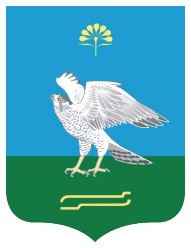 Республика БашкортостанСовет сельского поселения Зильдяровский сельсовет муниципального района Миякинский районМесяц и годОрганизацияДолжностьАдрес организации